Instalment #7Quilt Block Name:  Swamp Angel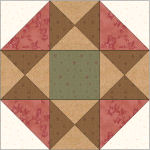 Block Unfinished Size:  12½"Number of Blocks to Make:  OneCutting Instructions:
*  - Cut once diagonally.    - Cut twice diagonally.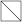 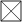 Sewing Instructions:(Note:  Sewing Instructions are for 1 block.)Step 1:  Sew a Colour C (red) 4⅞" triangle and a Colour B (cream) 4⅞" triangle together as shown below.  Press the seam allowances toward the darker fabric and trim points.  Make 4. (This unit should measure 4½" x 4½".)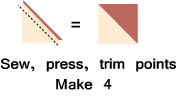 Step 2:  Sew a Colour E (tan) 5¼" triangle and a Colour D (brown) 5¼" triangle together as shown below.  Press the seam allowances toward the darker fabric and trim point.  Make 8.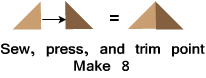 Step 3:  Sew two Step 2 units together as shown below.  Press the seam allowances to one side and trim points.  Make 4.  (This unit should measure 4½" x 4½".)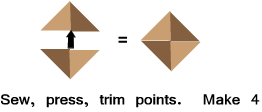 Step 4:  Arrange the Step 1 units, the Step 3 units, and the Colour A (green) square as shown below.  Sew into rows and press the seam allowances away from the Step 3 units.  Next, sew the rows together to finish the block.  Press the seam allowances away from the centre.  Make 1.  (The block will measure 12½" at this point.  It will measure 12" when it is sewn into the quilt.)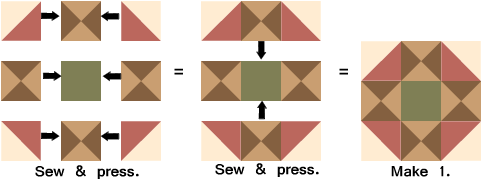 Part 2 - Four Nine-Patch BlocksCutting Instructions:*  - Cut once diagonally.Step 5: Arrange four Colour A (green) 2½" squares and five Colour B (cream) 2½" squares, as shown below.  Sew into rows and press seam allowances toward the darker squares.  Next, sew the rows together to finish the nine-patch unit.  Press the seam allowances toward the centre row.  Make 4.  (This unit should measure 6½" x 6½".)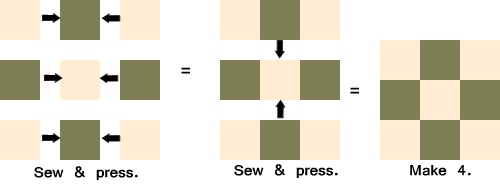 That's all for this month!  Save the Part 2  units for later.  They will be used in the borders.Colour# to CutSize & ShapeSecond Cut*Colour A (Green)14½" SquareColour B (Cream)24⅞" SquaresColour C (Red)24⅞" SquaresColour D (Brown)25¼" SquaresColour E (Tan)25¼" SquaresColour# to CutSize & ShapeSecond Cut*Colour A (Green)162½" SquaresColour B (Cream)202½" Squares